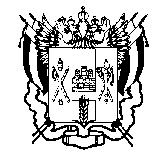 МИНИСТЕРСТВО ОБЩЕГО И ПРОФЕССИОНАЛЬНОГО ОБРАЗОВАНИЯРОСТОВСКОЙ ОБЛАСТИПРИКАЗ25.05.2010										№ 432 Ростов-на-ДонуО мерах по профилактике и предупреждению суицидов среди обучающихся и воспитанников образовательных учрежденийЗа истекший период 2010 года произошло 20 несчастных случаев со смертельным исходом, связанных с суицидом несовершеннолетних.В связи с участившимися случаями суицидов среди несовершеннолетних, в том числе во время образовательного процесса, в целях усиления профилактической работы, выработки неотложных мер по предупреждению случаев совершения суицидов среди несовершеннолетних и преодолению их последствийПРИКАЗЫВАЮ:Утвердить:1.1. Порядок информирования министерства общего и профессионального образования области о случаях суицида с обучающимися, воспитанниками (приложение № 1).1.2. Механизм взаимодействия специалистов образовательных учреждений в случае завершенного суицида обучающегося, воспитанника (приложение      № 2).1.3. Форму справки, предоставляемой Комиссией о проведении расследования по завершенному суициду обучающегося, воспитанника (приложение № 3).1.4. Психолого-педагогическое заключение по факту завершенного суицида несовершеннолетнего (приложение № 4).2. Отделу специального образования и социально-правовой защиты детства (начальник П.Н. Серов):2.1.Проводить ежегодный мониторинг эффективности деятельности областных государственных образовательных учреждений,  муниципальных органов, осуществляющих управление в сфере образования, направленной на сохранение жизни и здоровья детей.2.2. По факту выявления случаев завершенных суицидов незамедлительно информировать о случившемся куратора министерства общего и профессионального образования области в Администрации Ростовской области.2.3.Вести единый реестр суицидов, совершенных обучающимися, воспитанниками муниципальных и государственных образовательных учреждений Ростовской области.2.4.Ежеквартально (не позднее 20 числа месяца, следующего за отчетным) осуществлять анализ причин суицидов и результативности профилактической работы специалистов образовательных учреждений, ответственных за данное направление работы.3.Руководителям государственных образовательных учреждений, подведомственных минобразованию Ростовской области:3.1. Обеспечить выполнение следующих мероприятий: организовать информирование участников образовательного процесса о правилах поведения в кризисной ситуации, о службах и специалистах, способных оказать срочную квалифицированную помощь;разработать мероприятия, направленные на повышение психологической культуры учителей и родителей;разработать дополнительные образовательные программы групповых занятий, направленные на профилактику суицидального поведения обучающихся;организовать индивидуальную помощь обучающимся, оказавшимся в сложной жизненной ситуации (с привлечением соответствующих специалистов и служб);организовать работу по выявлению детей группы суицидального риска;организовать комплексное сопровождение детей и подростков с высокой степенью суицидального риска (с приложением примера индивидуальной программы);утвердить порядок действий администрации образовательного учреждения в случае завершенного суицида обучающегося (со ссылками на изданные документы);провести мероприятия по комплексной реабилитации ближайшего окружения суицидента.3.2.Взять под личный контроль вопросы проведения мероприятий по профилактике суицидов в образовательных учреждениях области.3.3.Определить должностных лиц образовательных учреждений, ответственных за организацию и проведение в образовательных учреждениях мероприятий по указанному направлению работы. 3.4. Ежегодно (до 15 апреля) направлять в отдел специального образования и социально-правовой защиты детства сведения о мониторинге эффективности деятельности образовательных учреждений, направленной на сохранение жизни и здоровья детей.3.5.Обеспечить безопасность пребывания детей в образовательных учреждениях и принять исчерпывающие меры по предотвращению случаев суицидов с обучающимися, воспитанниками образовательных учреждений, своевременное принятие действенных мер, направленных на недопущение указанных случаев.3.6.При организации и проведении мероприятий по охране труда и обеспечению безопасности жизнедеятельности в образовательных учреждениях, профилактике несчастных случаев с обучающимися и воспитанниками, в том числе суицидов, руководствоваться требованиями действующего законодательства.3.7.Организовать проведение инструктажей и методических совещаний с  педагогическими работниками, курирующими вопросы охраны безопасности жизнедеятельности обучающихся и воспитанников образовательных учреждений, по порядку расследования и ведения учета несчастных случаев в соответствии с требованиями приказа от 01.10.1990 № 639 «О введении в действие положения о расследовании и учете несчастных случаев с учащейся молодежью и воспитанниками в системе гособразования СССР», утвержденного Государственным комитетом СССР по народному образованию.3.8.Ежеквартально (не позднее 10 числа месяца, следующего за отчетным кварталом) направлять в отдел специального образования и социально-правовой защиты детства аналитические справки о причинах суицидов, мероприятиях по предупреждению и устранению последствий суицидов,  мероприятий по их профилактике, результативности профилактической работы специалистов образовательных учреждений, ответственных за данное направление работы.3.9.При возникновении случаев совершения суицидов, независимо от места совершения (во время образовательного процесса или в быту) сообщать незамедлительно:- в министерство общего и профессионального образования области;- в прокуратуру по месту возникновения несчастного случая;- в ОВД по месту возникновения несчастного случая.3.10.Обеспечить незамедлительное предоставление информации в минобразование Ростовской области о факте совершения завершенного суицида и суицидальных попыток в строгом соответствии с утвержденным порядком.3.11.При возникновении случаев совершения суицидов провести специальное расследование в соответствии с действующим законодательством.3.12.При возникновении несчастных случаев со смертельным исходом в результате завершенного суицида, а также суицидальных попыток немедленно принять меры к устранению причин, повлекших несчастный случай, создать комиссию по специальному расследованию несчастного случая в составе: председателя комиссии – представителя минобразования Ростовской области, членов комиссии – представителей минобразования Ростовской области, администрации учреждения, членов педагогического коллектива, в т.ч. психолога, специалиста, ответственного за охрану труда в образовательном учреждении. Своевременно проводить расследования по фактам несчастных случаев и обеспечить предоставление полного пакета документов (материалов расследования) в установленные сроки в отдел специального образования и социально-правовой защиты детства с обязательным согласованием в курируемом отделе.3.13.Комиссии по специальному расследованию несчастного случая, связанного с суицидом:- в течение 3-х суток проводить расследование обстоятельств и причин несчастного случая;-готовить материалы расследования, составлять акт о несчастном случае по форме Н-2 в 4-х экземплярах, разрабатывать мероприятия по устранению причин несчастного случая и направлять на утверждение в минобразование Ростовской области.3.14.Комиссии по специальному расследованию несчастного случая со смертельным исходом в результате завершенного суицида, а также суицидальных попыток дополнительно к материалам специального расследования представлять в отдел специального образования и социально-правовой работы минобразования Ростовской области:справку Комиссии о проведении  расследования по завершенному суициду обучающегося (воспитанника); психолого-педагогическое заключение по факту завершенного суицида несовершеннолетнего.3.15.По окончании специального расследования несчастного случая, связанного с суицидом, издавать приказ о выполнении предложенных комиссией мероприятий по устранению причин, приведших к несчастному случаю, и наказании лиц, допустивших нарушения требований соблюдения безопасности жизнедеятельности.4.Рекомендовать руководителям муниципальных органов, осуществляющих управление в сфере образования:4.1.Обеспечить проведение в муниципальных образовательных учреждениях мероприятий, направленных на профилактику и предотвращение суицидов с обучающимися и воспитанниками, предусмотренных п.3 настоящего приказа.4.2. При возникновении несчастных случаев со смертельным исходом в результате завершенного суицида, а также суицидальных попыток немедленно принять меры к устранению причин, повлекших несчастный случай, создать комиссию по специальному расследованию несчастного случая в составе: председателя комиссии – представителя муниципального органа, осуществляющего управление в сфере образования, членов комиссии – представителей муниципального органа, осуществляющего управление в сфере образования, администрации учреждения, членов педагогического коллектива, в т.ч. психолога, специалиста, ответственного за охрану труда в образовательном учреждении. Своевременно проводить расследования по фактам несчастных случаев и обеспечить предоставление полного пакета документов (материалов расследования) в установленные сроки в отдел специального образования и социально-правовой защиты детства с обязательным согласованием в курирующем отделе.4.2. Комиссии по специальному расследованию несчастного случая, связанного с суицидом:- в течение 3-х суток проводить расследование обстоятельств и причин несчастного случая;-готовить материалы расследования, составлять акт о несчастном случае по форме Н-2 в 4-х экземплярах, разрабатывать мероприятия по устранению причин несчастного случая и направлять в минобразование Ростовской области.4.3.Проводить ежегодный мониторинг эффективности деятельности образовательных учреждений, направленной на сохранение жизни и здоровья детей.  4.4.Обеспечить эффективную организацию деятельности, направленной на профилактику суицидов, с использованием ресурсов социально-психологических служб образовательных учреждений, образовательных учреждений для детей, нуждающихся в психолого-педагогической и медико-социальной помощи (ППМС-Центров).4.5.Совместно с ППМС-Центрами разработать методические рекомендации по профилактике и предупреждению случаев суицидов, выпустить печатную продукцию. О проделанной работе с приложением наглядных пособий информировать минобразование Ростовской области в срок до 10.07.2010 года.4.6.Незамедлительно информировать минобразование области о факте совершения завершенных суицидов и суицидальных попытках в образовательных учреждениях.5.Отделам специального образования и социально-правовой защиты детства (начальник П.Н. Серов), профессионального образования (начальник А.А. Паршина),  общего образования и воспитательной работы (Е.А. Атаманчук) осуществлять контроль за проведением мероприятий в подведомственных учреждениях по устранению причин, приведших к несчастному случаю и привлечению к ответственности лиц, допустивших нарушение требований по обеспечению безопасности жизнедеятельности в образовательных учреждениях.6.Контроль исполнения настоящего приказа возложить на заместителя министра М.А. Мазаеву. Министр			 				                          И.А. ГуськовПриказ подготовлен отделом специального образованияи социально-правовой защиты детстваначальник отдела   П.Н. СеровПриложение № 1к приказу минобразования области от __________ № _____Министру общего и профессионального образования Ростовской областиИ.А. ГуськовуОперативная информация о факте суицида с обучающимся, воспитанником(полное название образовательного учреждения)Ф.И.О. обучающегося, воспитанникаДата рождения (число, месяц, год)Класс, группа, отделениеСтатус ребенка (обучающийся, воспитанник)Дата и время происшествия (совершения суицида)Дата обращения в правоохранительные органыВид происшествияСпособ совершения суицидаКраткая характеристика места (объекта), где произошло происшествиеОбстоятельства и предварительная причина суицидаПринятые меры образовательным учреждением к устранению причин несчастного случаяРуководитель образовательного учреждения        М.П. ___________________________                                                                                                                 подписьПриложение № 2к приказу минобразования области от __________ № _____Механизм взаимодействия педагогов и специалистов образовательных учреждений в ситуациях завершенного суицида обучающегося, воспитанникаПри обнаружении тела несовершеннолетнего с признаками самоповреждения (суицида), после вызова «Скорой помощи» и сотрудников ОВД необходимо безотлагательно проинформировать администрацию образовательного учреждения, в котором обучался несовершеннолетний.Руководитель образовательного учреждения незамедлительно информирует о случившемся вышестоящие органы управления образованием (минобразование Ростовской области, муниципальный орган, осуществляющий  управление в сфере  образования).В образовательном учреждении создается комиссия по специальному расследованию несчастного случая с обучающимся (далее Комиссия). В состав Комиссии могут привлекаться (по согласованию) психологи муниципальных ППМС – центров.Расследование по факту завершенного суицида проводится в 3-дневный срок. Материалы расследования незамедлительно направляются в отдел специального образования и социально-правовой защиты детства минобразования Ростовской области.Дополнительно к перечню документов прилагаются:справка Комиссии о проведении расследования; психолого-педагогическое заключение по факту суицида.С целью профилактики расширенного суицида (повторных случаев по подражанию) и комплексной реабилитации ближайшего окружения суицидента (одноклассники, друзья, родственники, педагоги) необходимо создать междисциплинарную группу психолого-педагогического сопровождения. В состав группы входят:для государственных образовательных учреждений: специалист минобразования Ростовской области, директор ППМС-центра (при наличии), руководитель ГОУ, заместитель руководителя по УВР, педагог – психолог, социальный педагог, классный руководитель, медицинский работник, врач-психиатр (невропатолог) - по согласованию;для муниципальных органов, осуществляющих управление в сфере образования: специалист муниципального органа, осуществляющего управление в сфере образования, директор ППМС-центра (при наличии), руководитель МОУ, заместитель руководителя по УВР, педагог – психолог, социальный педагог, классный руководитель, медицинский работник, врач-психиатр (невропатолог) - по согласованию.Группа сопровождения представляет на утверждение план реабилитации в течение 2-х дней после несчастного случая:для государственных образовательных учреждений - министру общего и профессионального образования Ростовской области; для муниципальных органов, осуществляющих управление в сфере образования – руководителю муниципального органа, осуществляющего управление в сфере образования.Первичные меры реабилитации  (на острой стадии кризиса – до 3 месяцев):Психологический дибрифинг ближайшего окружения суицидента (одноклассники, друзья и т.д.) обеспечивается в течение 48 часов после несчастного случая и осуществляется специалистом с базовым педагогическим образованием, прошедшим специальную подготовку. Дибрифинг для родственников проводится в случае запроса со стороны семьи (в особом внимании нуждаются братья и сестры).Индивидуальное психологическое консультирование (по запросам);В случае необходимости организовать медицинскую помощь (консультирование психиатра, невропатолога, наблюдение  и лечение в стационаре, направление в санаторий и др.). Вторичные меры реабилитации (на отсроченной стадии – от 3 месяцев до 1 года):Внесение в план воспитательной  работы образовательного учреждения дополнительных мер по  организации здоровьесберегающей среды и профилактике расширенного суицида (классные часы на формирование позитивного мышления,  нравственных ценностей и смысла жизни, тренинги, родительские собрания, школьные акции «Я выбираю жизнь», конкурсы рисунков и сочинений «Разноцветная жизнь», кинолекторий и т.д.);Обеспечение занятости и досуга одноклассников, близких друзей, братьев, сестер суицидента.Профилактика деформаций психоэмоционального состояния педагогов (организация групп взаимоподдержки, проблемных мастерских и др.)Приложение № 3к приказу минобразования областиот _______________ №____________УТВЕРЖДАЮ__________________Подпись, Ф.И.О. руководителя«______» ______________20___г.СПРАВКАкомиссии о проведении специального расследования по завершенному суициду обучающегося (воспитанника)1. Дата и время  происшествия(число, месяц, год и время происшествия)2. Место происшествия ____________________________________________________________________________________________________________________________________3. Учебное заведение  _______________________________________________4. Лица, проводившие расследование:(фамилии, инициалы, должности и место работы)____________________________________________________________________________________________________________________________________________________________________________________________________________________________________________________________________________________________________________________________________________________5. Сведения о пострадавшем:фамилия, имя, отчество  _____________________________________________пол (мужской, женский)  _____________________________________________дата рождения______________________________________________________статус  (школьник, воспитанник) ________________________________________________________________6. Краткая характеристика места (объекта), где произошло происшествие  7. Вид происшествия  8. Характер полученных повреждений тела _____________________________9. Краткое описание ситуации, предшествующей суициду ____________________________________________________________________________________________________________________________________10. Предсмертная записка (текст)______________________________________________________________________________________________________________________________________________________________________________________________________________________________________11. Заключение комиссии _______________________________________________________________________________________________________________________________________________________________________________________________________________________________________________________________________________________________________________________________________________________________________________________________________________________________________________________________________________________________________________________________________________________________________________________________________________________________________________________________________12. Рекомендации ________________________________________________________________________________________________________________________________________________________________________________________________________________________________________________________________________________________________________________________________________________________________________________________________________________________________________________________________________________________________________________________________________________________________________________________________13. Прилагаемые копии документов_________________________________________________________________________________________________________________________________________________________________________________________________                (датаПриложение № 4к приказу минобразования области от __________ № _____Психолого-педагогическое заключениеПо факту завершенного суицида несовершеннолетнего1.Ф.И.О. суицидента2.Пол3.Дата рождения4.Домашний адрес5.Состав семьи (мать, отец, братья, сестры, все, кто проживал в доме)), их место работы или учебы, должность, год рождения6.Место учебы суицидента7.Перенесенные заболевания8.Вредные привычкиОбстоятельства суицида9.Дата совершения суицида10.Место совершения суицида11.Способ совершения суицида12.Кто присутствовал при совершении суицида13.Время обнаружения тела14.Кто обнаружил тело15.Непосредственный повод (описание ситуации)16.Наличие предсмертной записки и ее содержание17.Высказывал ли ранее суицидальные намерения (когда, кому, в какой форме, при каких обстоятельствах)18.Содержание акта судебно-медицинской экспертизы19.Отмечалост ли состояние алкогольного (наркотического) опьянения во время совершения суицидаХарактеристика семейного окружения20. Наследственная отягощенностьНаличие соматических заболеваний со стороны родителейНаличие психических заболеваний со стороны родителейНаличие алкоголизма (наркомании, токсикомании) у родственниковСемейная история суицидаСлучаи скоропостижной смерти близких родственников в результате несчастных случаев21. Формы отклоняющегося поведения у близких родственников (склонность к правонарушениям, повышенная агрессивность, слабая степень социальных контактов и др.)22. Характеристика семейно-бытовых условий23. Лидерство в семье24. Отношения с родными братьями и сестрами25. Особенности семейного воспитанияХарактеристика школьного окружения26. Психофизическое развитие27. Учебная мотивация28. Классные обязанности29. Участие в классных и школьных мероприятиях30. Внеучебная деятельность31. Взаимоотношение с одноклассниками32. Взаимоотношение с учителями33. Участие в неформальных группах34. Правонарушения35. Привычные формы  проведения досугаВзаимоотношения со сверстниками36. Друзья37. Есть ли близкий друг 38.Взаимоотношение с противоположным полом39.Наличие сексуальных контактовПсихологическая характеристика(заполняется школьным психологом или классным руководителем)ЗАКЛЮЧЕНИЕ:ПодписиДатаПодписи лиц, проводивших
расследование (подписи)(фамилии, инициалы)